IL MODELLOL’algoritmo è applicabile a tutte le zone del Comune (c.d. NIL)L’algoritmo individuato è riconducibile ad un’equazione «Volume x Prezzo»:Il volume è definito come numero di persone residenti e transitanti nell’area, corretto da fattori oggettivi (scostamento del reddito e del valore degli immobili dell’area vs. la media di Milano) e soggettivi (conversione da volume di persone a «impressione»), anche parzialmente misurabili. Il prezzo è dato dal costo contatto («transaction price» o «CPM» - Costo per Mille Impressioni) dell’Out of Home Advertising, pesato attraverso il mix di offerta pubblicitaria (dimensione della pubblicità - poster vs. big size) ma incorporante anche la tecnologia e la «premiumness» della location, idealmente diverso per area. Il valore derivante rappresenta il valore economico potenziale della Comunicazione, influenzabile da eventuali vincoli interni all’area (regole di decoro, urbanistiche o di altra natura, definite dal Comune o altri Soggetti Pubblici) ed è rappresentato come un intorno di valore risultante dai possibili livelli di prezzo CPM applicati.FATTOR DI CALCOLO:Residenti e Transitanti: il modello prevede l'inserimento del volume di transitanti e di residenti che insistono sul NIL o sui NIL in cui viene valutato il potenziale comunicativo.I valori sono aggiornati annualmente e sono presi dal Sistema Anagrafe del Comune e per quanto riguarda i transitanti, calcolato sulle celle telefoniche.Fattori correttivi: a  valori dei Residenti e Transitanti, vengono applicati  dei fattori correttivi che  riguardano il reddito medio del NIL sottoposto a valutazione e la valutazione media €/mq degli immobili del NIL. 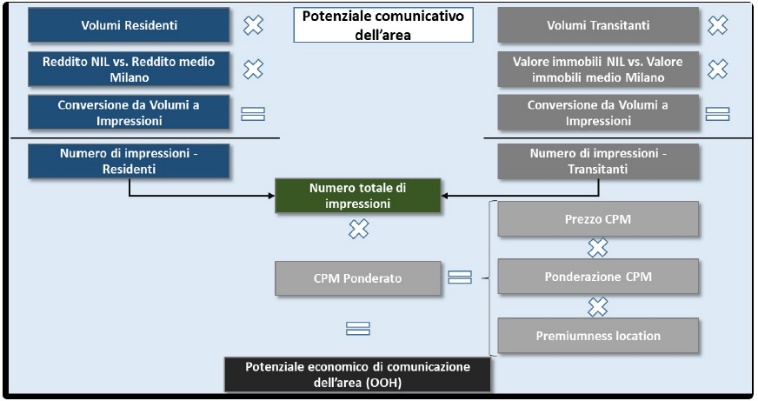 Conversione volumi-impressioni: i valori ottenuti e mitigati, sono convertiti in “volumi di impressioni” cioè si converte il numero di residenti e transitanti in un numero di impressioni (visualizzazioni del messaggio pubblicitario) Prezzo input: ottenuti i volumi di impressioni, il valore dell'iniziativa è derivato dall'applicazione a tali volumi di un prezzo di out of home advertising ("CPM" - Costo per Mille impressioni).Il prezzo viene definitivo valutando il valore minimo e massimo dell’ambito.Il valore minimo corrisponde al prezzo di riferimento di mercato per un'installazione commerciale/pubblicitaria di tipo poster (di dimensione ridotta), pari a € 1,4 per mille impressioni giornaliere (o di € 0,0014 per impressione).  Il valore massimo dell'intorno sarà invece posizionato in prossimità del valore di mercato dei bigsize (iniziative di maggiori dimensioni), pari a € 2,8 per mille impressioni giornaliere. Il CPM poi deve essere aggiustato sulla base: di un fattore di "premiumness location", che moltiplica il prezzo per un coefficiente variabile tra 0,5x e 5,0x, a seconda del potenziale commerciale dell'area valutata; in base al tipo "impianto pubblicitario" scelto per la promozione commerciale. ESEMPIO: calcolo di un’esposizione pubblicitaria in alcune aree del quartiere Barona – NIL FamagostaSi è ipotizzato una proposta di sponsorizzazione relativa ad alcuni isolati, all’interno dei quali lo Sponsor avrebbe la possibilità di installare i propri impianti.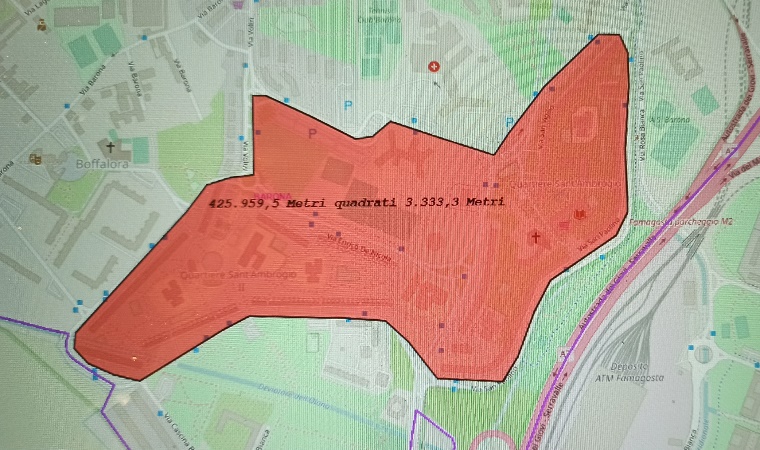 Totale persone Residentipax/gg17.019Transito giornaliero residuo persone attraverso NILpax/gg29.758Transito giornaliero persone con mezzi di superficiepax/gg16.325Accesso giornaliero persone attraverso stazioni metropolitanepax/gg4.463Totale persone transitantipax/gg50.547Volume totale giornaliero residenti + transitanti (da celle telefoniche)pax/gg67.566Fattore correttivo residenti / transitantiReddito medio abitanti€/anno20.893Reddito medio NIL vs. reddito medio Milano+/-%-48%Valore medio immobili (da Immobiliare.it)€/mq.2.984Valore medio immobili NIL vs. valore medio immobili+/-%-23%Volumi ponderati per i fattori correttiviResidentipax/gg8.768 Transitantipax/gg39.126 Volumi ponderati per i fattori correttivipax/gg47.894 Conversione volumi - impressioniConversione residentix5,0xConversione transitantix3,0xNumero di ImpressioniImpressioni - Residentipax/gg43.839 Impressioni - Transitantipax/gg117.378 Numero di impressionipax/gg161.218 Prezzo inputCPM poster€/gg0,0014Ratio poster vs. big size%80%CPM big size pesato€/gg0,00252Premiumness Locationx0,8xPrezzo input ponderato per la premiumnessCPM poster€/gg0,0011 CPM big size pesato€/gg0,0019 Giorni di transitogg/w7MINIMO VALORE OUT OF HOME ADVERTISINGValore Out of Home Advertising Area (day)€/day169 €Valore Out of Home Advertising Area (Week)€/W1.185 €Valore Out of Home Advertising Area (Year)€/Year61.617 €MASSIMO VALORE OUT OF HOME ADVERTISINGValore Out of Home Advertising Area (day)€/day305 €Valore Out of Home Advertising Area (Week)€/W2.133 €Valore Out of Home Advertising Area (Year)€/Year110.911 €Fattore correttivo di OverTipologia di eventoPUBBLICITA’Fattore correttivo%100%Orizzonte temporale del Progetto 1 Anno Valore corretto per tipologia di evento€34.506 €Orizzonte temporale del Progetto10 ANNIValore corretto per tipologia di evento (orizzonte temporale)€1147317 €Area NIL Interessata dall'evento (gli isolati indicati nella mappa)21,0%Ne consegue che, su base annua/decennale, i valori saranno i seguenti:Orizzonte temporale del Progetto (ANNUO)Valore corretto per tipologia di evento€7.247 €Orizzonte temporale del Progetto -> 10 anniValore corretto per tipologia di evento (orizzonte temporale) €72.463 €